5. TřídaABECEDATvorba písma je jednou z kategorií umění, tzv. typografieŘada umělců vytvořila abecedu podle vlastního návrhuVy si vyzkoušíte navrhnout abecedu, která je inspirována přírodouÚkol:Na papír A4 si tužkou načrtněte celou abeceduPísmena dokreslete tak, aby jejich tvar připomínal přírodu (rostliny, zvířata)Na druhý papír A4 vyberte pouze 1 písmeno a nakreslete jej přes celý formátPísmo může být pojato černobíle či barevně, technika je libovolnáPokud máte možnost, nafoťte celou abecedu z předmětů, které doma najdeteInspirace: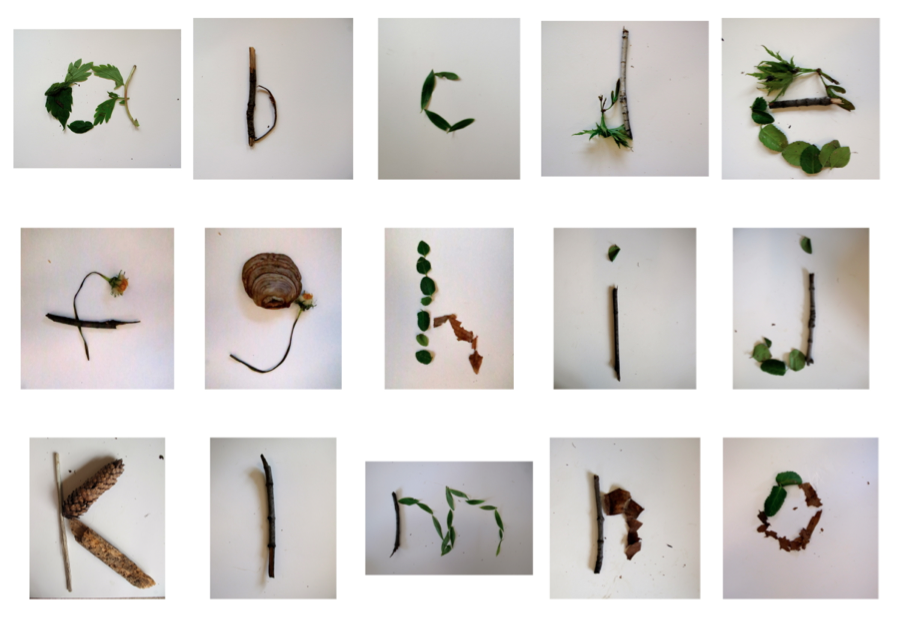 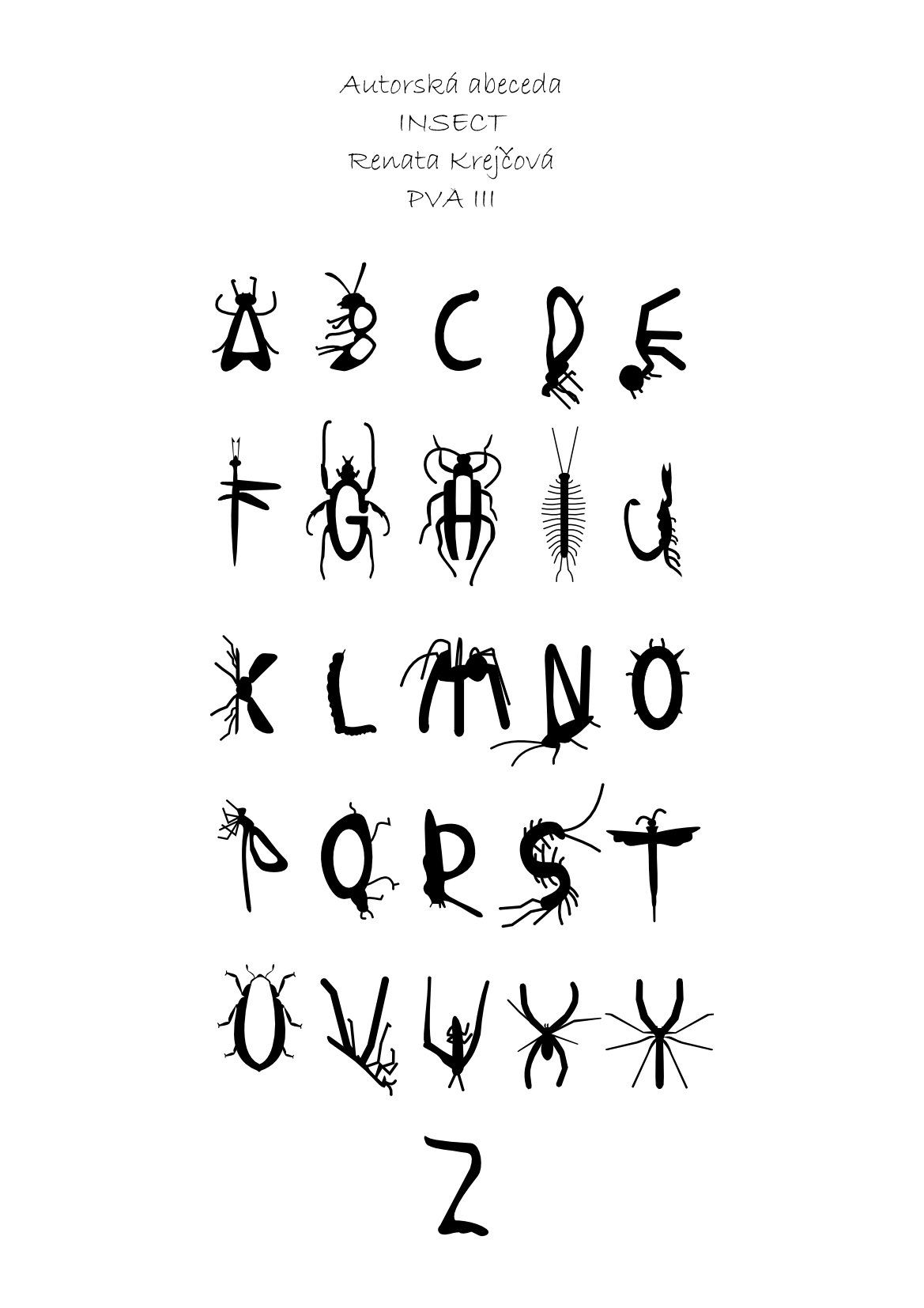 https://www.youtube.com/watch?v=eRHIXz7f2qUhttps://www.youtube.com/watch?v=aBnPzgRP4mU